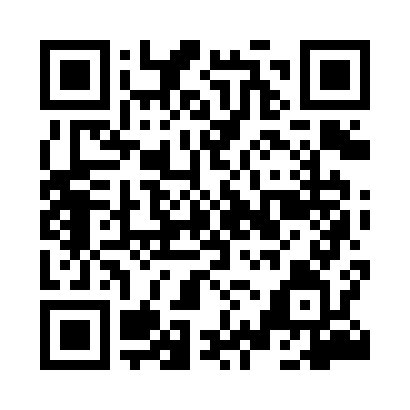 Prayer times for Kwapinka, PolandMon 1 Apr 2024 - Tue 30 Apr 2024High Latitude Method: Angle Based RulePrayer Calculation Method: Muslim World LeagueAsar Calculation Method: HanafiPrayer times provided by https://www.salahtimes.comDateDayFajrSunriseDhuhrAsrMaghribIsha1Mon4:226:1512:435:117:128:582Tue4:196:1312:435:127:139:003Wed4:166:1112:425:137:159:024Thu4:146:0912:425:147:169:045Fri4:116:0712:425:157:189:076Sat4:086:0512:425:167:199:097Sun4:066:0312:415:177:219:118Mon4:036:0012:415:187:229:139Tue4:005:5812:415:207:249:1510Wed3:575:5612:405:217:269:1711Thu3:555:5412:405:227:279:1912Fri3:525:5212:405:237:299:2113Sat3:495:5012:405:247:309:2414Sun3:465:4812:395:257:329:2615Mon3:435:4612:395:267:339:2816Tue3:415:4412:395:277:359:3017Wed3:385:4212:395:287:369:3318Thu3:355:4012:395:297:389:3519Fri3:325:3812:385:307:409:3720Sat3:295:3612:385:317:419:4021Sun3:265:3412:385:327:439:4222Mon3:235:3212:385:337:449:4523Tue3:205:3012:385:347:469:4724Wed3:175:2812:375:357:479:4925Thu3:145:2612:375:367:499:5226Fri3:115:2412:375:377:509:5527Sat3:085:2312:375:387:529:5728Sun3:055:2112:375:397:5410:0029Mon3:025:1912:375:407:5510:0230Tue2:595:1712:365:417:5710:05